1. Consulta la biografía de Gregorio Mendel.2. Define los  siguientes  términos:Cromosoma, centrómero, DNA, nucleótido, base nitrogenada, tripleta, aminoàcido, código genético, proteina, gen , característica,  mutación, genotipo, fenotipo, heredado, adquirido, cromosomas homólogos, locus, genes dominantes , genes recesivos, genes alelos, condición homocigótica, condición heterocigótica, cruce monohíbrido, cruce dihíbrido, herencia autosómica, herencia ligada al sexo, codominancia, dominancia incompleta.3. Busca, lée y resume  la biografía de James Watson, Francis Crick, Maurice Wilkins y Rosalind Franklin.4. Cómo  estan constituidos los cromosomas y cuál es su clasificación  de acuerdo a la posición del centrómero5. Cuáles son los  componentes de  un  nucleótido.6 .Cómo se clasifican las bases nitrogenadas, cuáles son y cómo se complementan.7. Cuántos y cuáles aminoácidos están presentes en el cuerpo humano, cómo se clasifican?8. Dibuja o pega una tabla del código genético.9. Busca alguna fotografía de cada uno de los personajes antes mencionados.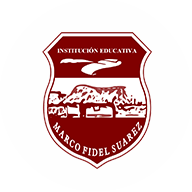 INSTITUCION EDUCATIVA MARCO FIDEL SUAREZActividades de apoyo y recuperación de primer periodoCiencias naturales.Grado noveno.Hector López.Nombre:__________________________________  Grado: ______Fecha:____________________________________  Nota:  _______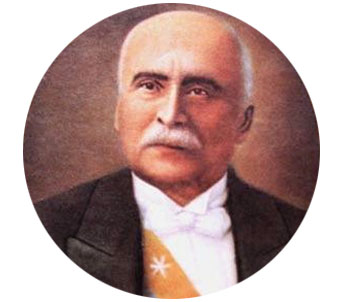 